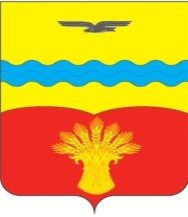 АДМИНИСТРАЦИЯ МУНИЦИПАЛЬНОГО ОБРАЗОВАНИЯ НОВОЮЛАСЕНСКИЙ СЕЛЬСОВЕТ КрасногвардейскОГО районА оренбургской ОБЛАСТИП О С Т А Н О В Л Е Н И Е22.03.2018                                                                                                      № 12-пс. НовоюласкаО внесении изменений в постановление администрации муниципального образования  Новоюласенский сельсовет Красногвардейского района Оренбургской области от 15.02.2018 № 5-п «Об утверждении Административного регламента предоставления администрацией муниципального образования Новоюласенский сельсовет Красногвардейского района Оренбургской области муниципальной услуги «Постановка на учет граждан в качестве нуждающихся в жилых помещениях, предоставляемых по договорам социального найма»В соответствии с Жилищным кодексом Российской Федерации от 29.12.2004 № 188-ФЗ, Федеральным законом от 06.10.2003 № 131-ФЗ «Об общих принципах организации местного самоуправления в Российской Федерации», постановлением администрации муниципального образования  Новоюласенский сельсовет Красногвардейского района Оренбургской области от 12.07.2012  № 33 - п  «Об утверждении порядка разработки и утверждения административных регламентов предоставления муниципальных услуг и функций муниципального образования  Новоюласенский  сельсовет Красногвардейского района Оренбургской области», на основании Устава муниципального образования Новоюласенский сельсовет Красногвардейского района Оренбургской области:1. Внести следующие изменения в постановление администрации муниципального образования Новоюласенский сельсовет Красногвардейского района Оренбургской области от 15.02.2018 № 5-п «Об утверждении Административного регламента предоставления администрацией муниципального образования Новоюласенский сельсовет Красногвардейского района Оренбургской области муниципальной услуги «Постановка на учет граждан в качестве нуждающихся в жилых помещениях, предоставляемых по договорам социального найма»:	1.1. Подпункт 1 пункта 17.1. Приложения к постановлению изложить в следующей редакции: «1) заявление о принятии на учет,  подписанное всеми дееспособными членами семьи, включая временно отсутствующих, за которыми сохраняется право на жилое помещение (формы заполнения заявлений представлены в приложениях № 1-2 к Административному регламенту).».  1.2. Часть «Прием и регистрация заявления (запроса), проверка документов» раздела 3 Приложения к постановлению дополнить пунктом 54 следующего содержания: «54. Заявителю выдается (направляется в форме электронного документа по адресу электронной почты, указанному в заявлении) расписка в получении документов с указанием их перечня и даты их получения, а также с указанием перечня документов, которые будут получены по межведомственным запросам. В случае представления документов через многофункциональный центр расписка выдается указанным многофункциональным центром.».1.3. Пункт 71 Приложения к постановлению изложить в следующей редакции:  «71. Заявителю не позднее чем через три рабочих дня со дня принятия решения по результатам рассмотрения заявления о принятии на учет выдается или направляется (заказным письмом, в форме электронного документа по адресу электронной почты, указанному в заявлении) уведомление о принятии на учет в качестве нуждающегося в жилом помещении или об отказе в принятии на такой учет. В случае представления гражданином заявления о принятии на учет через многофункциональный центр документ, подтверждающий принятие решения, направляется в многофункциональный центр, если иной способ получения не указан гражданином, подающим заявление о принятии на учет.». 2. Настоящее постановление вступает в силу после официального обнародования и подлежит размещению на портале муниципальных образований Красногвардейского района в сети «Интернет».          3. Контроль за исполнением настоящего постановления оставляю за собой.Глава сельсовета                                                                                 С.Н.БисяеваРазослано:  в дело, специалисту 1 – ой категории Драной Т.В., специалисту по жилищным вопросам администрации района, прокурору района